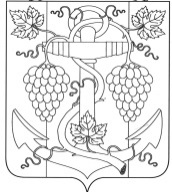 СОВЕТ ЗАПОРОЖСКОГО  СЕЛЬСКОГО ПОСЕЛЕНИЯ ТЕМРЮКСКОГО РАЙОНАРЕШЕНИЕ №191L сессия                                                                                                       IV созыва«02» сентября 2022 года                                                                            ст. Запорожская                                         О даче согласия на реализацию муниципального имущества:автомобиль «LADA 210740», государственный номер С094АЕ193, инвентаризационный номер 11013500004Во исполнение  Федерального  закона от  06 октября 2003 года  №131-ФЗ  «Об общих принципах организации местного самоуправления в Российской Федерации», в соответствии с Положением о порядке владения, пользования и распоряжения объектами муниципальной собственности Запорожского сельского поселения Темрюкского района утвержденного решением ХLVIII сессии Совета Запорожского сельского поселения Темрюкского района от 22 июля 2022 года №180, Уставом Запорожского сельского поселения Темрюкского района, Совет Запорожского сельского поселения Темрюкского района, р е ш и л:1. Дать согласие на реализацию муниципального имущества: автомобиль «LADA 210740», государственный номер С094АЕ193, инвентаризационный номер 11013500004, балансовая стоимость 200 000 (двести тысяч) рублей, остаточная стоимость 0 рублей.2. Определить способ реализации имущества – аукцион.         3. Поручить администрации Запорожского сельского поселения Темрюкского района осуществить мероприятия по проведению рыночной оценки стоимости имущества для определения начальной цены.4. Общему отделу администрации Запорожского сельского поселения Темрюкского  района ( Полтораченко )  опубликовать (разместить) на официальном сайте администрации Запорожского сельского поселения Темрюкского района.5. Контроль за исполнением данного решения возложить на начальника финансового отдела С.Н.Кихаеву и постоянную комиссию Совета Запорожского сельского поселения Темрюкского района по вопросам  экономики, бюджета, финансов, налогов и распоряжению муниципальной собственностью (Криворучко). 6. Решение вступает в силу со дня  его подписания.Глава Запорожского  сельского поселения Темрюкского района   ___________________ Н.Г.Колодина«02» сентября 2022 годаПредседатель СоветаЗапорожского  сельского поселения Темрюкского района_____________ И.Р.Абрамян«02» сентября 2022 года 